EDUKACJA ZDALNA 08.11.2021 r. GRUPA IVNauczycielki: Edyta Kaczanowska, Magdalena StarostaWitajcie,                drogie Gumisie 😊Dzisiejsze propozycjedo wykonania                 w domu to:• „Uwaga! Orzeł” – zabawa ruchowo-muzyczna. Dziecko naśladuje różne ptaki zgodnie              z muzyką i pokazem na filmie. Przy dźwiękach oznaczających groźnego orła – chowa się                    w siadzie klęcznym ze skłonem https://www.youtube.com/watch?v=o1CUTPtV3Lo• „O ptaku, który utracił wolność” – słuchanie opowiadania Marleny Szeląg i rozmowa na temat jego treści. Rodzic czyta: 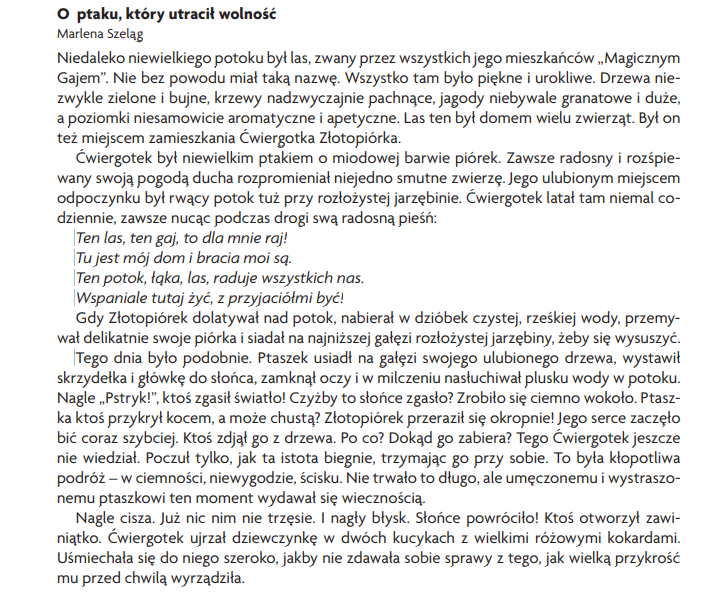 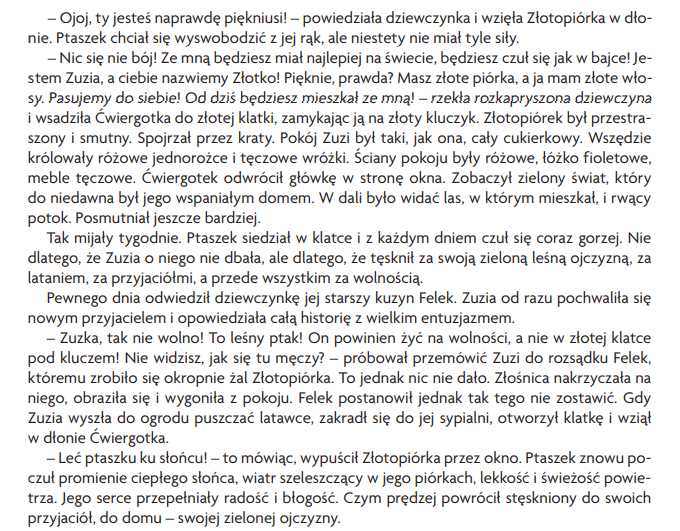 Rodzic zadaje dziecku pytania do wysłuchanego utworu: Jakie zwierzę było bohaterem opowiadania?                                                                                       Jak się nazywało? Jak wyglądał Ćwiergotek? Gdzie mieszkał?                                                             Jakie było jego ulubione miejsce w lesie?                                                                                             Co się wydarzyło nad potokiem? Jak miała na imię dziewczynka? Jak wyglądał jej pokój?                            Co dziewczynka zrobiła ze złapanym ptakiem?                                                                                      Czy Ćwiergotkowi podobało się mieszkanie u Zuzi, dlaczego? Kto uwolnił Ćwiergotka? • „Ptaszki fruwają” – zabawa ruchowa przy muzyce. Dziecko naśladuje ptaszka zgodnie               z tym, co dzieje się w filmiku https://www.youtube.com/watch?v=zn2ihUfMV_M• „Ptaszek” – praca plastyczna. Dziecko lepi z plasteliny lub wykonuje z papieru dowolnego ptaka – rzeczywistego lub bajkowego. Można posłużyć się propozycją przedstawioną na wybranym filmiku https://www.youtube.com/watch?v=thmF3xS_kL4 (ptaszek z plasteliny)https://www.youtube.com/watch?v=hDxTl9Bt8fg   (ptaszek z papieru)• „Piórka” – ćwiczenia oddechowe. Dziecko kładzie na dłoni piórko, bierze wdech nosem  i wypuszcza powietrze ustami tak, aby je zdmuchnąć. Można użyć piórka             z papieru. Ćwiczenie należy powtórzyć wielokrotnie przez cały trwający filmik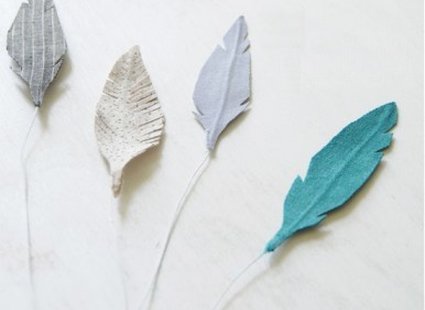 https://www.youtube.com/watch?v=cdd3j9ywF38 Dodatkowo dla chętnych:• Spacer po parku lub okolicy – obserwowanie ptaków, ich sposobu poruszania się po lądzie                                 i w powietrzu, słuchanie ptasich rozmów, naśladowanie ptasich odgłosów.• Karta pracy do wydrukowania z internetu – trzeba pokolorować tylko te ptaki,                          które wyglądają jakby latały.https://przedszkolankowo.pl/wp-content/uploads/2016/12/kpatki3.jpgMiłej zabawy 